FICHA DE IDENTIFICACIÓN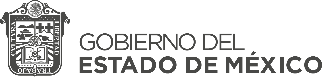 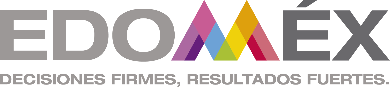 Escuela Preparatoria Oficial Núm. 143Escuela Preparatoria Oficial Núm. 143Escuela Preparatoria Oficial Núm. 143DATOS PERSONALES PRIMEROSEGUNDOTERCEROCorreo institucionalNombre del AlumnoTurnoGeneraciónCURPSexoEstado civilTiene hijos¿Dependen económicamente de él?Fecha de NacimientoEdad: Primer gradoEdad: Segundo gradoEdad: Tercer gradoFecha de ingreso a la Institución (inscripción)Puntaje de examen de admisiónCOMIPEMSPromedio de secundariaE-mailFacebookTeléfono celular del alumnoCalleNo.Mz.LoteCasaColoniaC.P.MunicipioReferencias del domicilioTel. CasaEn caso de emergencia, avisar aParentescoTeléfono particular y/o celular¿Padece alguna enfermedad?¿Cuál?Tipo de Sangre